ПРОЕКТ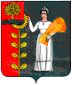 ПОСТАНОВЛЕНИЕАдминистрации сельского поселенияПушкинский сельсоветДобринского муниципального района Липецкой областиРоссийской Федерациис.Пушкино                                О внесении изменений в муниципальную программу «Формирование современной городской среды сельского поселения Пушкинский сельсовет Добринского муниципального района Липецкой области на 2018-2022 годы»       В соответствии с  протоколом Всероссийского селекторного совещания, проводимого Минстроем РФ в части реализации федерального проекта «Формирование комфортной городской среды» национального проекта «Жилье и городская среда» от 15 января 2020 г. № 41–ПРМ–МЕ, руководствуясь Федеральным  законом 131-ФЗ  от 6 октября 2003 года «Об общих принципах местного самоуправления в Российской Федерации», Уставом сельского поселения Пушкинский сельсовет администрация сельского поселения Пушкинский сельсоветПОСТАНОВЛЯЕТ:1. Внести изменения в муниципальную программу «Формирование современной городской среды сельского поселения Пушкинский сельсовет Добринского муниципального района Липецкой области на 2018-2022 годы» (прилагаются). 2.Постановление вступает в силу со дня его официального обнародования.3.Контроль за выполнением настоящего постановления оставляю за собой. Глава сельского поселения Пушкинский сельсовет                                                 Н.Г. ДемиховаУтверждены постановлением администрации сельского поселения Пушкинский сельсовет Добринского муниципального района Липецкой области Российской ФедерацииИзменения в  муниципальную программу «Формирование современной городской среды сельского поселения Пушкинский сельсовет Добринского муниципального района Липецкой области на 2018-2022 годы»Внести изменения в муниципальную программу «Формирование современной городской среды сельского поселения Пушкинский сельсовет Добринского муниципального района Липецкой области на 2018-2022 годы», утвержденную Постановлением администрации сельского поселения Пушкинский  сельсовет №114 от 26.10.2017г. (с внесенными изменениями №25 от 29.03.2019г.)В разделе I п.2 муниципальной программы 1.в 3 абзаце слова «3 объекта» заменить на слова «8 объектов»»2.добавить абзац следующего  содержания:Адресный перечень общественных территорийподлежащих благоустройству в первоочередном порядке в 218-2024г.на территории сельского поселения Пушкинский сельсоветДобринского муниципального районаЛипецкой области№ п/пМестонахождение территорииПлощадь благоустраиваемой территорииВиды работФинансирование1Благоустройство территории перед ДК с. Пушкино, ул.Мира1га-асфальтирование;- освещение;Областной бюджет, местный бюджет2Благоустройство детской площадки с.Пушкино ул.Мира0,2га- ограждение;- освещение;- озеленение;- малые архитектурные формы.Областной бюджет, местный бюджет3Благоустройство парка Победы на  с.Пушкино ул.Советская0,5га- укладка тротуарной плитки;- освещение;- озеленение;- малые архитектурные формы.Областной бюджет, местный бюджет4Благоустройство парка  территория места отдыха, набережная с.Пушкино 1 га- ограждение;- освещение;- озеленение;- малые архитектурные формы.Областной бюджет, местный бюджет5Благоустройство парка  территория места отдыха, набережная с.Пушкино2,5 га- укладка тротуарной плитки;- освещение;- озеленение;- малые архитектурные формы.Областной бюджет, местный бюджет